TÜRKİYE YÜZME FEDERASYONU 7 – 8  9 - 10 YAŞ ULUSAL GELİŞİM PROJESİ LİGİ 10 KASIM ATATÜRK’Ü ANMA YÜZME MÜSABAKASIMüsabaka Yeri	:    SAKARYA OLİMPİK YÜZME HAVUZUMüsabaka Tarihi	:    12-13 KASIM 2022Katılım Yaşı	:    2015–2014 Doğumlu 7–8 Yaş (KADIN/ERKEK )	     2013-2012 Doğumlu 9-10 Yaş (KADIN/ERKEK)Müsabaka Son Başvuru Tarihi	:    07 KASIM 2022 Pazartesi Saat : 17.00Hakem Toplantı Tarihi / Saati	:    12 KASIM 2022 Cumartesi Saat: 08:30 Başvuru Adresi	:    portal.tyf.gov.trTeknik Toplantı Yeri	:    Sakarya Olimpik Kapalı Yüzme HavuzuTeknik Toplantı Tarihi / Saati	:    11 KASIM 2022 Cuma Saat:18:30Seremoni	:    Yarışın 1. Günü akşam seansı öncesi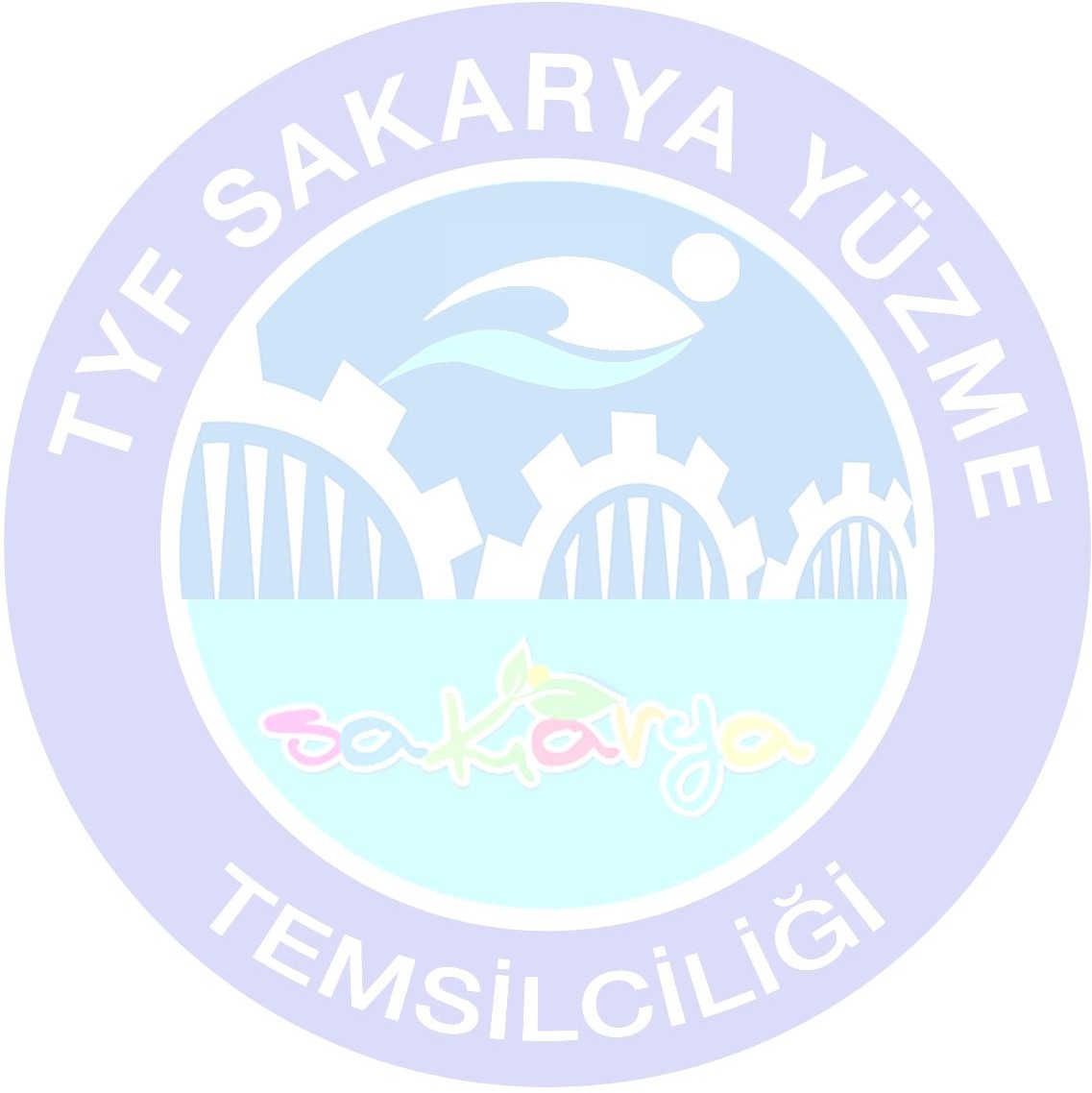 MÜSABAKA KATILIM KURALLARI	:Türkiye Yüzme Federasyonu Müsabaka Genel Talimatları geçerlidir.Yarışmalara belirtilen yaş grubu sporcular, 2022-2023 vizeli lisanları ile iştirak edeceklerdir.Müsabakalara ferdi lisansa sahip sporcular da katılabileceklerdir.7-8-9 yaş sporcular seans ve güne bakılmaksızın bireysel en fazla 4 yarışa, 10 yaş sporcular seans ve güne bakılmaksızın istediği kadar yarışa katılabilirler. (bayrak yarışları hariç)Ayak yarışları liste bildirimleri ayak yarışı başvuru kartını doldurarak sakaryailyuzme@gmail.com adresine göndererek tamamlanacaktır.MÜSABAKA BİLGİLERİ			:Seans başlama saatleri sabah seansları 09:30 akşam seansı 15:00 da başlayacaktır.Tesise girişler ilgili seans başlangıcından 120 dk. önce başlayacaktır. Havuza girişler ilgili seans başlangıcından 90 dk. önce başlayacaktır.10kulvarlı müsabaka havuzlarında 0. ve 9. kulvarlar çıkış ve dönüş, 1. ve 8. kulvarlar tempo kulvarı olarak kullanılacaktır. Isınma saatinin bitiminden 15 dk. önce ek olarak 8. kulvar çıkış ve dönüş kulvarlarına ilave olarak kullanılacaktır. Diğer kulvarlar ısınma kulvarı olup suya girişler oturarak gerçekleştirilecektir. Isınmalar esnasında havuza girişler, oturarak ya da merdiven aracılığı ile sağlanacaktır.Müsabaka havuzu ilgili seans başlangıcından 15 dk önce boşaltılacaktır.3., 4. Ve 5. Maddedeki hususlar en az 2 hakem tarafından denetlenecektir.Yarışmalarda baş üstü start uygulanacak olup anonslar seriler yüzülürken yapılacaktır.Seriler hızlı dereceden yavaş dereceye doğru yaş grubuna göre yüzülecektir.Seremoni müsabakaların 1. Günü öğleden sonra seansı başlamadan 15 dk. önce gerçekleştirilecektir.50 m sırtüstü ayak ve 50 m serbest ayak yarışları, su içerisinden başlatılacaktır ve kollar kullanılmayacaktır.50m serbest ayak yarışları, ayak tahtası kullanılarak yüzülecektir. 50m sırtüstü ayak yarışları ayak tahtası kullanılmadan yüzülecektir.Bayrak takımları her yaş için ayrı sporculardan oluşacaktır, Kulüpler 7-8 yaş bayrak yarışlarına her yaş ve kategoride bir bayrak takımı, 9-10 yaş bayrak yarışlarına her yaş ve kategoride istediği kadar bayrak takımı çıkartabilir.Mix bayrak yarışmaları her yaş ayrı 2 kadın, 2 erkek sporcudan oluşacaktır.7 yaş bayrak kategorileri4x5o m Serbest Kadın/Erkek4X50 m Serbest /Mix8 yaş bayrak kategorileri4x5o m Serbest Kadın/Erkek4X50 m Serbest /Mix9 yaş bayrak kategorileri a. 4x50 m Karışık Kadın/Erkekb. 4x50 m Serbest Kadın/Erkekc. 4x50 m Karışık Mix d. 4x50 m Serbest Mix10 yaş bayrak kategorileria.4x50 m Karışık Kadın/Erkekb.4x50 m Serbest Kadın/Erkekc.4x50 m Karışık Mixd.4x50 m Serbest MixBayrak takım listeleri müsabakanın ilgili seans başlamadan 1 saat önce hakem sekreteryasına teslim edilmelidir.Türkiye Yüzme Federasyonu gerekli gördüğü durumlarda yarışma programı, tarih, işleyiş ve reglamanında her türlü değişikliği yapma hakkına sahiptir.ÖDÜLLENDİRME			:Yarışmaya katılan 7-8-9 -10 yaş tüm sporcular katılım madalyası ile  ödüllendirilecektir.MÜSABAKA İTİRAZ BİLGİLERİ	:Müsabakadaki itirazlar dilekçe ve 750 tl itiraz bedeli ile müsabaka baş hakemine yapılacaktır.MÜSABAKA PROGRAMIYarışmalara katılan Tüm Antrenör ve Sporculara başarılar dileriz.Sakarya Yüzme İl TemsilciliğiMurat USLU7-8-9-10 YAŞ İL İÇİ YARIŞMA PROGRAMI7-8-9-10 YAŞ İL İÇİ YARIŞMA PROGRAMI7-8-9-10 YAŞ İL İÇİ YARIŞMA PROGRAMI7-8-9-10 YAŞ İL İÇİ YARIŞMA PROGRAMI1.GÜN SABAH1.GÜN SABAH1.GÜN AKŞAM1.GÜN AKŞAM100 M SERBEST8 YAŞKADINERKEK50 M SIRTÜSTÜ8 YAŞKADIN ERKEK50 M KELEBEK10 YAŞKADINERKEK50 M SERBEST10 YAŞKADINERKEK50 M SIRTÜSTÜ9 YAŞKADINERKEK50 M KURBAĞALAMA9 YAŞKADINERKEK50 M SERBEST7 YAŞKADINERKEK50 M SERBEST AYAK7 YAŞKADINERKEK100 M SIRTÜSTÜ 10 YAŞKADINERKEK100 M KURBAĞALAMA10 YAŞKADINERKEK100 M KURBAĞALAMA9 YAŞKADINERKEK100 M SERBEST9 YAŞKADINERKEK50 M SIRTÜSTÜ AYAK8 YAŞKADINERKEK200 M SIRTÜSTÜ10 YAŞKADINERKEK200 M SERBEST10 YAŞKADINERKEK4X50 M SERBEST8 YAŞKADINERKEK4 X 50 M KARIŞIK 9 YAŞKADINERKEK4X50 M SERBEST7 YAŞKADINERKEK4 X 50 M KARIŞIK10 YAŞKADINERKEK4X 50 M SERBEST9 YAŞMİX4X 50 M SERBEST10 YAŞMİX2.GÜN SABAH2.GÜN SABAH2.GÜN AKŞAM2.GÜN AKŞAM50 M SERBEST8 YAŞKADINERKEK100 M SIRTÜSTÜ8 YAŞKADINERKEK50 M SIRTÜSTÜ7 YAŞKADINERKEK50 M SIRTÜSTÜ AYAK 7 YAŞKADINERKEK200 M KARIŞIK9 YAŞKADIN ERKEK50 M KELEBEK9 YAŞKADIN ERKEK50 M SIRTÜSTÜ10 YAŞKADIN ERKEK50 M KURBAĞALAMA10 YAŞKADIN ERKEK50 M SERBEST AYAK8 YAŞKADINERKEK50 M KURBAĞALAMA8 YAŞKADINERKEK50 M SERBEST9 YAŞKADINERKEK200 M SERBEST 9 YAŞKADINERKEK100 M SERBEST10 YAŞKADIN ERKEK100 M KELEBEK10 YAŞKADINERKEK100 M SIRTÜSTÜ9 YAŞKADINERKEK4X50 M SERBEST7 YAŞMIX200 M KARIŞIK 10 YAŞKADINERKEK4X50 M SERBEST8 YAŞMIX4 X 50 M SERBEST9 YAŞKADINERKEK4 X 50 M KARIŞIK9 YAŞMIX4 X 50 M SERBEST 10 YAŞKADINERKEK4 X 50 M KARIŞIK10 YAŞMIX